Colquitt County School District		brian.lewis@colquitt.k12.ga.us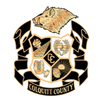 Hospital Homebound Coordinator:		Office: (229) 890-6200 Ext. 10075Brian Lewis					Fax: (229)785-8145Personal Information:						Date: Student’s Name:School: 						Grade: Birthdate:
Parent’s Name: Phone Number: 					Alternate Phone: How would you prefer for me to contact you? (Circle One) Text message or Phone CallStudent’s Address: Directions to Student’s Address:Parent Statement:							Date: I have read all of the rules and regulations associated with HHB and I understand and accept my responsibilities concerning HHB services.  I also give my permission for the relevant medical information to be released to the Colquitt County Board of Education.Name: 					
Signature:  			
Date: Medical Information: Diagnosis of health issue/illness: Approximate duration of absence from school: Date HHB services may begin: Date HHB services end: Limitations: Physician Name: 					         Signature: Address:						         Phone Number: 
Principal Approval:Principal Name: 				 	 Principal Signature:	CCBOE Approval:	Superintendent/Designee Name:			 	Signature:									 